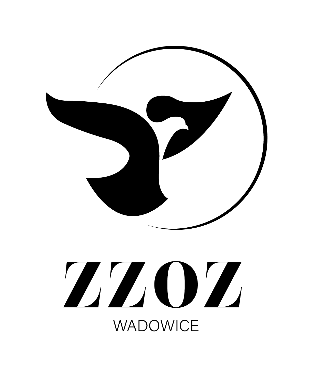 Zespół Zakładów Opieki Zdrowotnej w Wadowicachul. Karmelicka 5, 34-100 Wadowicewww.zzozwadowice.plemail: sekretariat@zzozwadowice.plKlauzule RODO: https://zzozwadowice.pl/rodoZałącznik nr 1 Opis przedmiotu zamówienia Przedmiotem zamówienia jest dostawa kart i odczynników wraz z najmem wirówki i akcesoriów do mikrometody kolumnowo – żelowej do badań immunologicznych dla ZZOZ w Wadowicach 
na okres 24 miesięcy.A. Parametry kart, odczynników i akcesoriów do mikrometody kolumnowo- żelowej do badań immunologicznychB. Parametry graniczne sprzętuWymagania dodatkowe:1. Badanie grupy krwi noworodka – antygeny A, B, DVI + kontrola, BTA. Karta wypełniona odczynnikami, żelem (podać nazwy klonów) - TAK (nazwy klonów w opisie). Badanie wykonane na jednej karcie.2.Karty do badania przeglądowego przeciwciał odpornościowych do testu PTA-LISS wypełnione surowicą poliwalentną.3. Badanie antygenów grupowych (anty – A, anty – B, anty – DVI-). Mikrokolumny wypełnione odczynnikami, żelem (podać nazwy klonów).4. Metodyka eliminująca płukanie krwinek czerwonych.5. Odczynniki gotowe do użycia.6. Termin ważności odczynników – minimum 9 miesięcy (wyłączając odczynniki krwinkowe, termin minimum 
4 tygodnie).7. Wszystkie odczynniki z tabeli A oraz sprzęt z tabeli B winny pochodzić od tego samego producenta (wyłączając materiały zużywalne, niszczarkę do dokumentów oraz urządzenie wielofunkcyjne).8. Dostawa odczynników krwinkowych transportem monitorowanym pod względem temperatury.9. Wszystkie mikrokarty warunki przechowania w temperaturze pokojowej 18-25 st C.10. Mikrokarty składające się z 6 kolumn.11. Dostawy wg załączonego harmonogramu na dany rok dla wszystkich oferowanych produktów z możliwością dostaw pilnych w trybie „CITO” do 3 dni roboczych.12. Dostawa sprzętu do siedziby Zamawiającego w terminie do 7 dni od dnia zawarcia umowy. O dacie dostawy należy poinformować z 2 – dniowym wyprzedzeniem (tel. kontaktowy 33 87 21 219).13. Dostawca zobowiązuje się do bezpłatnej instalacji, uruchomienia i walidacji urządzeń.14. Przeszkolenie pracowników Zamawiającego w zakresie obsługi urządzenia w siedzibie Zamawiającego na koszt Dostawcy, przed rozpoczęciem pracy sprzętu, potwierdzone wystawionymi certyfikatami.15. Pierwsza dostawa odczynników i kart nastąpi nie później niż z dostawą sprzętu tj. w terminie 7 dni roboczych od dnia złożenia zamówienia od 7:00 do 19:00.16. Niezmienność czynszu najmu oraz cen pozostałego asortymentu przez okres obowiązywania umowy.17. Bezpłatny serwis przez cały okres trwania umowy obejmuje:17.1. naprawę sprzętu w przypadku awarii,17.2. bezpłatną wymianę części zużywalnych oraz części podlegających wymianie z uwagi na zaistniałą awarię,17.3. przeglądy, walidację i konserwacje minimum 1 raz w roku, jednak nie mniej niż ilość zalecana przez producenta ponadto walidacja po każdej naprawie sprzętu. Po każdej walidacji Dostawca dostarczy Zamawiającemu protokół walidacji.18. Czas reakcji na zgłoszoną awarię – max 48 godz., od chwili zgłoszenia, w razie awarii wymagającej dłuższego czasu naprawy Dostawca dostarczy sprzęt zastępczy o parametrach nie gorszych od zaoferowanego w zaproszenia do złożenia oferty cenowej.19. Dostawca zobowiązuje się dostarczyć wraz z pierwszą dostawa asortymentu:19.1. Instrukcje stosowania kart i odczynników i sprzętu w języku polskim,19.2. Karty charakterystyki dla oferowanego asortymentu – jeśli dotyczy20. W sytuacji, gdzie przed wygaśnięciem umowy niektóre z pozycji asortymentowych zostaną już w całości zrealizowane a na pozostałe nie będzie zapotrzebowania i zamawiający nie będzie mógł zakupić ich w całości, zamawiający ma prawo dokonywać dalszych zakupów asortymentu z pozycji już zrealizowanych do wysokości kwoty oszczędzonej z powodu niewyczerpania zamówienia na pozostały asortyment nie przekraczając wartości umowy.Niespełnienie jakiegokolwiek parametru będzie skutkowało odrzuceniem oferty.Lp.AsortymentZapotrzebowanie na 24 miesiąceJ.m.1Oznaczenie grupy krwi noworodka A-B-DVI+ (karta zawierająca kontrolę oraz badanie BTA) (podać nazwy klonów). Badanie wykonywane na jednej karcie.Op. Max 50 kart144karta2Potwierdzenie grupy krwi A-B-DVI- (podać nazwy klonów)Op. Max 50 kart288ozn.3Karta do badania grupy krwi w zakresie A-B-D(VI+),D(VI-), ctl, 
Op. Max 50 kart144karta4Karta do BTA IgG, C3d, ctl lub IgG, IgA,IgM,C3c,C3d,ctl24ozn.5Testy wykonane w PTA-LISS (karta) 8 640karta6Krwinki wzorcowe do screeningu przeciwciał zawierające antygen Cw (gotowe do użycia)2 600ozn.7Roztwór stabilizujący krwinki czerwone do użycia w metodzie kolumnowo-żelowej przez minimum 4 tygodnie od przygotowania w celu umożliwienia przeprowadzenia dalszych badań w późniejszym czasie (właściwość potwierdzona instrukcją użycia producenta) – roztwór inny niż odczynnik LISS1 000ml8Odczynnik LISS opakowanie min. 250 ml max 500 ml5 000ml9Końcówki do pipety dedykowane do oferowanych pipet10 000szt.10Odczynnik do weryfikacji wyników RhD ujemnych i uzupełniającej charakterystyki odmian antygenu D (D słaby i D-częściowy) przy użyciu mikrometody kolumnowo- żelowej (właściwość potwierdzona instrukcją użycia producenta)200testów11Zestaw do kontroli zewnątrzlaboratoryjnej międzynarodowej lub krajowej (odczynniki wraz z usługą opracowania wyników oraz wystawieniem certyfikatu udziału dla Zamawiającego)8zestawówLp.Aparatura w dzierżawie1Pipeta automatyczna dedykowana do systemu – 2 szt.2Wirówka do mikrokart  na 6 -12 kart (stała prędkość i czas wirowania, wirówka z wyjmowanym rotorem w celu ułatwienia dezynfekcji)- 1 szt.3Dozownik do diluentu o stałej objętości wielokrotnego dozowania od 0,5 ml do 1,0 ml – 1 szt.4Statyw na mikrokarty i probówki badane – 1 szt.5Inkubator do mikrokart temp. 37 stopni C - 1 szt.6Urządzenie wielofunkcyjne z funkcją skanowania, kopiowania oraz  obustronnego drukowania – 1 szt.7Niszczarka do dokumentów – 1 szt.